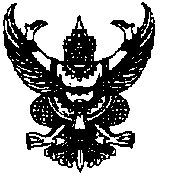 ประกาศองค์การบริหารส่วนตำบลบ้านเนิน     เรื่อง   สอบราคาก่อสร้างระบบประปาหมู่บ้าน แบบบาดาลขนาดใหญ่ หมู่ที่   3   บ้านสระโพธิ์                  องค์การบริหารส่วนตำบลบ้านกลาง    อำเภอเชียรใหญ่  จังหวัดนครศรีธรรมราช    ………………………………………ด้วยองค์การบริหารส่วนตำบลบ้านเนิน   อำเภอเชียรใหญ่  จังหวัดนครศรีธรรมราช มีความประสงค์จะสอบราคาจ้าง  โครงการก่อสร้างระบบประปาหมู่บ้านแบบบาดาลขนาดใหญ่     หมู่ที่   3     บ้านสระโพธิ์    องค์การบริหารส่วนตำบลบ้านกลาง    อำเภอเชียรใหญ่  จังหวัดนครศรีธรรมราช      โดยทำการก่อสร้างตามแบบมาตรฐานของกรมทรัพยากรน้ำบาดาลพร้อมติดตั้งป้ายประชาสัมพันธ์โครงการ  จำนวน 1 ป้าย     (ตามแบบอบต.บ้านเนิน)  กำหนด     ราคากลางโครงการ เป็นเงิน        1,957,000 .- บาท      (-หนึ่งล้านเก้าแสนห้าหมื่นเจ็ดพันบาทถ้วน  ) งบประมาณในการก่อสร้างมีเพียง   1,956,000.-บาท   (-หนึ่งล้านเก้าแสนห้าหมื่นหกพันบาทถ้วน-)โดยมีข้อเสนอแนะ และข้อกำหนดดังต่อไปนี้                       ผู้มีสิทธิเสนอราคาจะต้องมีคุณสมบัติดังนี้เป็นนิติบุคคล  ที่มีอาชีพรับจ้างทำงานที่สอบราคาดังกล่าว (ซึ่งมีผลงานก่อสร้างประเภทเดียวกันในวงเงินไม่น้อยกว่า   900,000 .- บาท    ( -เก้าแสนบาทถ้วน -  )ไม่เป็นผู้ถูกแจ้งเวียนชื่อผู้ทิ้งงานของทางราชการ    รัฐวิสาหกิจ    หรือหน่วยการบริหารราชการส่วนท้องถิ่น  ในขณะที่ยื่นซองสอบราคาไม่เป็นผู้ได้รับเอกสิทธิ์หรือความคุ้มกัน ซึ่งอาจปฏิเสธไม่ยอมขึ้นศาลไทย เว้นแต่รัฐบาลของผู้เสนอราคาได้มีคำสั่งให้สละสิทธิ์ความคุ้มกันเช่นว่านั้น 4.   ไม่เป็นผู้มีผลประโยชน์ร่วมกันกับผู้เสนอราคารายอื่นที่เข้าเสนอราคาให้แก่องค์การบริหารส่วนตำบล   บ้านเนิน ณ  วันประกาศสอบราคา หรือไม่เป็นผู้กระทำการอันเป็นการขัดขวางการแข่งขันราคาอย่างเป็นธรรมในการสอบราคาจ้างครั้งนี้./2      4.  บุคคลหรือนิติบุคคล-2-บุคคลหรือนิติบุคคลที่จะเข้าเป็นคู่สัญญาต้องไม่อยู่ในฐานะซึ่งได้มีการระบุชื่อไว้ในบัญชีรายชื่อว่าเป็นคู่สัญญาที่ไม่ได้แสดงบัญชีรายรับรายจ่าย  หรือแสดงบัญชีรายรับรายจ่ายไม่ถูกต้องครบถ้วนในสาระสำคัญ  ตามประกาศของคณะกรรมการ ป.ป.ช.    เรื่องหลักเกณฑ์และวิธีการจัดทำและแสดงบัญชีรายการรับจ่ายของโครงการที่บุคคลหรือนิติบุคคลเป็นคู่สัญญากับหน่วยงานของรัฐ     พ.ศ.   2554    และแก้ไขเพิ่มเติม (ฉบับที่   2  )    พ.ศ. 2554บุคคลหรือนิติบุคคลที่จะเป็นคู่สัญญากับหน่วยงานของรัฐซึ่งได้ดำเนินการจัดซื้อจัดจ้างด้วยระบบอีเล็กทรอนิกส์ (e-Government procurement :e-GP)  ต้องลงทะเบียนในระบบอีเล็กทรอนิกส์ของกรมบัญชีกลางที่เว็บไซต์ศูนย์รวมข้อมูลจัดซื้อจัดจ้างภาครัฐผู้เสนอราคาที่ได้รับคัดเลือกให้เป็นผู้ชนะการประมูลราคาและหากมีการทำสัญญากับองค์การบริหารส่วนตำบลบ้านเนิน  ต้องจัดทำบัญชีแสดงรายรับรายจ่ายและยื่นต่อกรมสรรพากร  และต้องรับจ่ายเงินผ่านบัญชีธนาคาร  เว้นแต่การรับจ่ายเงินแต่ละครั้ง  ซึ่งมีมูลค่าไม่เกินสามหมื่นบาท  อาจรับจ่ายเป็นเงินสดได้กำหนดดูสถานที่ก่อสร้างและรับฟังคำชี้แจงรายละเอียดเพิ่มเติมในวันที่   28    ตุลาคม  2559  เวลา 10.30 น.  ณ  ที่ทำการองค์การบริหารส่วนตำบลบ้านเนิน  อำเภอเชียรใหญ่  จังหวัดนครศรีธรรมราช  หากไม่ได้รับฟังคำชี้แจงรายละเอียดเพิ่มเติม  และดูสถานที่ในวันและเวลาดังกล่าว  ให้ถือว่าผู้นั้นได้รับฟังคำชี้แจงรายละเอียดเพิ่มเติม  และดูสถานที่แล้ว  และจะนำมาเป็นข้ออ้างเพื่อการใด  ๆ  ไม่ได้ทั้งสิ้น กำหนดยื่นซองสอบราคาตั้งแต่วันที่    20   ตุลาคม   2559   ถึงวันที่    3  พฤศจิกายน   2559    ณ งานพัสดุ  กองคลัง องค์การบริหารส่วนตำบลบ้านเนิน  ในวันและเวลาราชการ      และยื่นซองสอบราคาในวันที่  4     พฤศจิกายน  2559  ตั้งแต่เวลา   08.30-16.30  น.   ณ ศูนย์รวมข้อมูลข่าวสารการซื้อหรือการจ้างขององค์การบริหารส่วนตำบลระดับอำเภอ (ที่ว่าการอำเภอเชียรใหญ่ชั้นล่าง)    กำหนดเปิดซองสอบราคาในวันที่   7  พฤศจิกายน    2559   ตั้งแต่เวลา  09.30  น.  เป็นต้นไป ณ ศูนย์รวมข้อมูลข่าวสารการซื้อหรือการจ้างขององค์การบริหารส่วนตำบลระดับอำเภอ  (ที่ว่าการอำเภอเชียรใหญ่ชั้นล่าง )               ผู้สนใจติดต่อขอซื้อเอกสารสอบราคาในราคาชุดละ   3,000.- บาท  (-สามพันบาทถ้วน-) ได้ที่งานพัสดุ  กองคลัง  ที่ทำการองค์การบริหารส่วนตำบลบ้านเนิน  ระหว่างวันที่    20   ตุลาคม    2559   ถึงวันที่    3   พฤศจิกายน  2559  หรือสอบถามทางโทรศัพท์หมายเลข  075-470848  หรือดูรายละเอียดได้ที่เว็บไซต์ www.baannern.go.th ในวันเวลาราชการประกาศ    ณ   วันที่    20     เดือน    ตุลาคม   พ.ศ.  2559  (ลงชื่อ)                     (นายประดิษฐ์   แย้มอิ่ม)	                                                                                                                                                                                                                 นายกองค์การบริหารส่วนตำบลบ้านเนิน